Sample Assessment Outline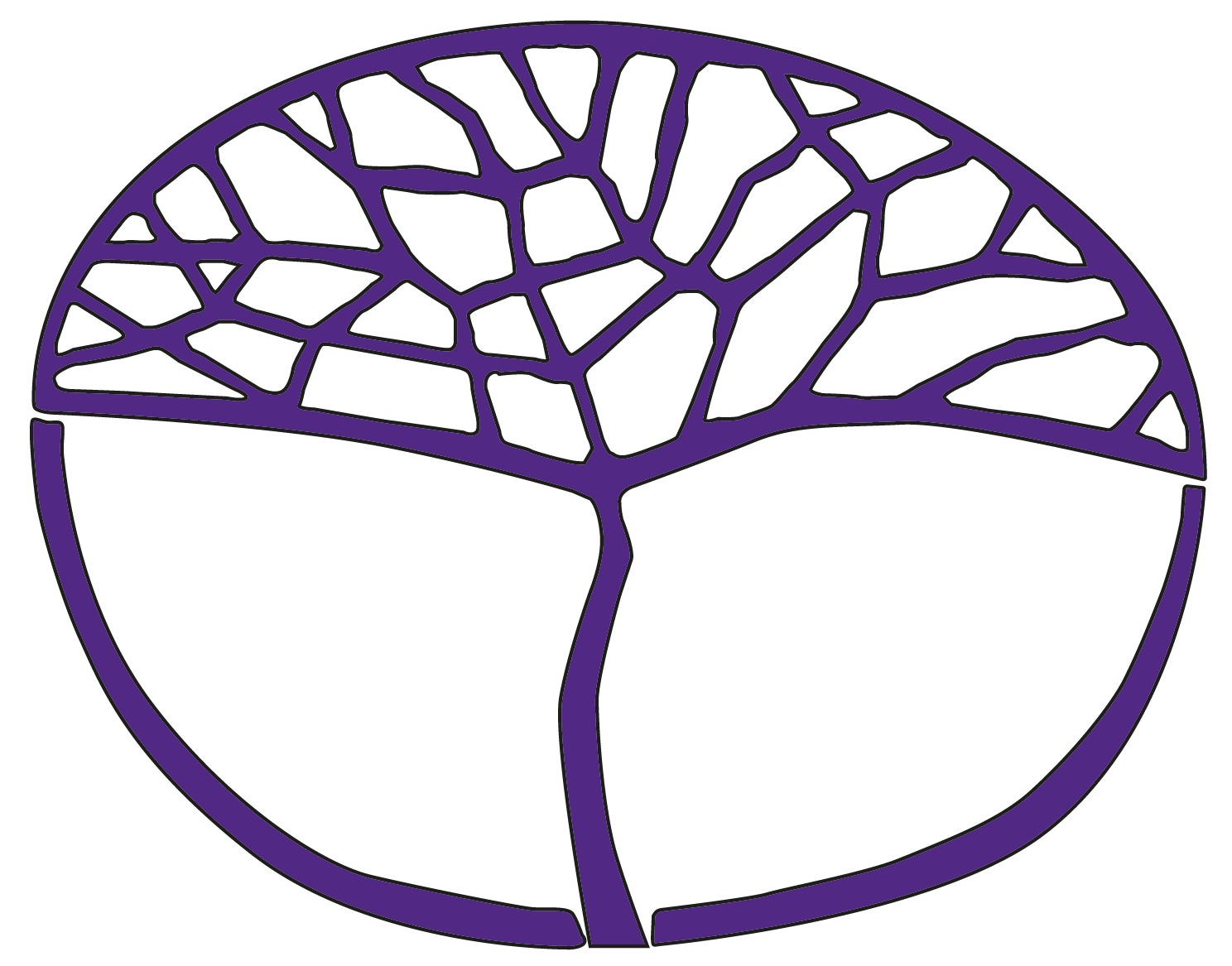 Religion and LifeATAR Year 11Acknowledgement of CountryKaya. The School Curriculum and Standards Authority (the Authority) acknowledges that our offices are on Whadjuk Noongar boodjar and that we deliver our services on the country of many traditional custodians and language groups throughout Western Australia. The Authority acknowledges the traditional custodians throughout Western Australia and their continuing connection to land, waters and community. We offer our respect to Elders past and present.Copyright© School Curriculum and Standards Authority, 2014This document – apart from any third party copyright material contained in it – may be freely copied, or communicated on an intranet, for non-commercial purposes in educational institutions, provided that the School Curriculum and Standards Authority is acknowledged as the copyright owner, and that the Authority’s moral rights are not infringed.Copying or communication for any other purpose can be done only within the terms of the Copyright Act 1968 or with prior written permission of the School Curriculum and Standards Authority. Copying or communication of any third party copyright material can be done only within the terms of the Copyright Act 1968 or with permission of the copyright owners.Any content in this document that has been derived from the Australian Curriculum may be used under the terms of the Creative Commons Attribution 4.0 International licence.DisclaimerAny resources such as texts, websites and so on that may be referred to in this document are provided as examples of resources that teachers can use to support their learning programs. Their inclusion does not imply that they are mandatory or that they are the only resources relevant to the course.Sample assessment outlineReligion and Life – ATAR Year 11Unit 1 and Unit 2 Assessment type Assessment 
type weighting Assessment task 
weightingWhen/due date/start and submission dateAssessment taskInvestigation25%12.5%Semester 1Week 12Task 3: Research based on the following content:one important person, event, or issue in the history of a religion in Australiaframe questions to guide inquiry and develop a coherent research plan for inquiryidentify, locate and organise relevant information from a range of relevant sourcespractise ethical scholarship when conducting researchdevelop texts that integrate appropriate evidence from a range of sources to explain, support and/or refute argumentscommunicate understanding by selecting and using text forms appropriate to purpose and audienceInvestigation25%12.5%Semester 2Week 10Task 8: Research based on the following content:the impact an event or issue in history had on a religionidentify, locate and organise relevant information from a range of relevant sourcesanalyse, interpret and synthesise evidence from different types of sources to develop and sustain an academic argumentevaluate the reliability, usefulness and contestable nature of sources to develop informed judgements that support an academic argumentdevelop texts that integrate appropriate evidence from a range of sources to explain, support and/or refute argumentsapply appropriate referencing techniques accurately and consistentlyExplanation20%10%Semester 1Week 5Task 1: Short written responses based on the following content:the concept of religion and being religiousthe nature of religious beliefthe key features of one religious belief or teachinguse terms and concepts in appropriate contexts to demonstrate relevant knowledge and understandingdevelop reasoned and supported conclusionsExplanation20%10%Semester 2Week 6Task 6: Short written responses based on the following content:the relationship between one particular religious ritual or practice and the lives of peopleuse terms and concepts in appropriate contexts to demonstrate relevant knowledge and understanding develop reasoned and supported conclusionsSource analysis25%7.5%Semester 1Week 8Task 2: Source analysis based on the following content:the characteristics of the major divisions or denominations within a world religionuse terms and concepts in appropriate contexts to demonstrate relevant knowledge and understandingidentify the origin, purpose and context of particular sourcesanalyse, interpret and synthesise evidence from different types of sources to develop and sustain an academic argumentSource analysis25%7.5%Semester 1Week 14Task 4: Source analysis based on the following content:the nature of one current issue in society to which a religion seeks to respondthe response of a religion to one current issue in societyanalyse, interpret and synthesise evidence from different types of sources to develop and sustain an academic argumentanalyse and evaluate different interpretations and points of viewSource analysis25%10%Semester 2Week 8Task 7: Source analysis based on the following content:reasons for and against the involvement of religion in societyidentify the origin, purpose and context of particular sourcesanalyse, interpret and synthesise evidence from different types of sources to develop and sustain an academic argumentevaluate the reliability, usefulness and contestable nature of sources to develop informed judgements that support an academic argumentanalyse and evaluate different interpretations and points of viewdevelop reasoned and supported conclusionsExamination30%10%Semester 1Week 16Task 5: Semester 1 Examination – 2.5 hours based on a modification of the examination design brief from the ATAR Year 12 syllabusExamination30%20%Semester 2Week 16Task 9: Semester 2 Examination – 3 hours based on the examination design brief from the ATAR Year 12 syllabusTotal100%100%